WEEK 10: (07/11 – 11/11/2022)Period: 37Fun timeIV. ADJUSTMENTS AFTER TEACHING:……………………………………………………………………………………………………………………………………………………………………………………………………………………………………………………………………………………………………………………………………………………__________________________________________Period 38UNIT 6: OUR SCHOOL Lesson 1 – 1, 2, 3 IV. ADJUSTMENTS AFTER TEACHING:……………………………………………………………………………………………………………………………………………………………………………………………………………………………………………………………………………………………………………………………………………………_________________________________________Period 39UNIT 6: OUR SCHOOL Lesson 1 – 4, 5, 6 IV. ADJUSTMENTS AFTER TEACHING:………………………………………………………………………………………………………………………………………………………………………………………………………………………………………………………………………Period 40UNIT 6: OUR SCHOOL Lesson 2 – 1, 2, 3 IV. ADJUSTMENTS AFTER TEACHING:……………………………………………………………………………………………………………………………………………………………………………………………………………………………………………………………………………………………………………………………………………………____________________________________________Thứ …….., ngày ….. tháng …… năm 2022SchoolGradeTeacherDate of teachingAttendanceCam Hoang Primary School………………………………………………………………………………………………………………………………I. OBJECTIVESI. OBJECTIVESLanguage By the end of the lesson, pupils will:take part in three fun activities relating to their language knowledge and competences.Core competenciesdecision making, teamwork, problem-solving, communication, stress toleranceGeneral competenciesOral communication: let’s talkSelf-control & independent learning: perform reading tasksCommunication and collaboration: work in pairs or groupsAttributesKindness: help partners to complete learning tasksDiligence: complete learning tasksII. RESOURCES AND MATERIAL:II. RESOURCES AND MATERIAL:Pupil’s book Page 42Teacher’s guide Pages 76, 77, 78Website sachmem.vn Computer, projector, …			III. PROCEDUREWarm-up and review – Find, circle and match – Quiz time – Look and match – Fun corner and wrap-upProcedureTeaching and learning activitiesPupils’ activitiesNoteWarm-up and review: 6 minutesWarm-up and review: 6 minutesWarm-up and review: 6 minutesWarm-up and review: 6 minutesGreet the class.Game: Who is faster? Divide the class into 2 big groups. Each group has a leader to check their group’s work. Teacher sticks the flashcards and writes numbers 1 - 6 on the board.Teacher says a number, each member from 2 groups says the word.Example: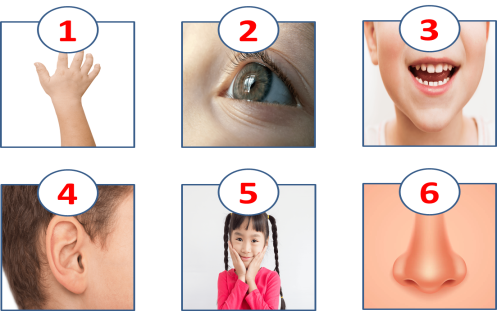 Whole classGroup workActivity 1. Find, circle and match. 8 minutesActivity 1. Find, circle and match. 8 minutesActivity 1. Find, circle and match. 8 minutesActivity 1. Find, circle and match. 8 minutesa. Goal:To revise target vocabulary by doing a word searchTo revise target vocabulary by doing a word searchb. Input:– The word search – Picture cues: number 9, an ear, a girl cooking, a boy drawing, a hand – Flash cards for nine, an ear, cooking, drawing and a hand– The word search – Picture cues: number 9, an ear, a girl cooking, a boy drawing, a hand – Flash cards for nine, an ear, cooking, drawing and a handc. Outcome:Pupils can find the words in the word search and match each of them with the relevant picture.Key: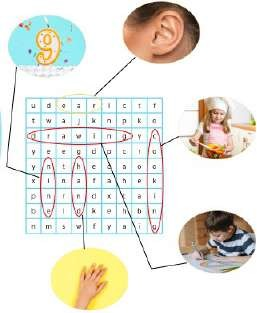 Pupils can find the words in the word search and match each of them with the relevant picture.Key:d. Procedure:Step 1: Have pupils look at the activity. Point at the pictures and ask “What’s this?” or “What do you see in the pictures?” Write the words or stick the flash cards of the words, one by one, on the board. Point at each word on the board and have pupils say the word as a class.Step 2: Point at the picture of an ear, and draw pupils' attention to the word ear that has been circled as an example. Tell pupils to find the rest of the words in the word search.Step 3: Have pupils match the words in the word search with the pictures. Have them check and correct their answers in pairs. Check the answers as a class.Step 4: Have pupils work in pairs, one points at the pictures and the other points at the circled words in the word search and say them aloud.Whole classWhole class/ Individual workIndividual workPair work/Whole classActivity 2. Quiz time. 10 minutesActivity 2. Quiz time. 10 minutesActivity 2. Quiz time. 10 minutesActivity 2. Quiz time. 10 minutesa. Goal:To revise vocabulary and sentence patterns learnt in Units 1–5.To revise vocabulary and sentence patterns learnt in Units 1–5.b. Input:– Two sets of flash cards showing different target words, e.g. ear, face, eye, hand, nose, and name.– Boxes for the flash cards labelled Box 1 and Box 2.– Two sets of flash cards showing different target words, e.g. ear, face, eye, hand, nose, and name.– Boxes for the flash cards labelled Box 1 and Box 2.c. Outcome:Pupils can demonstrate their understanding and ability to use the target vocabulary and sentence patterns learnt in Units 1 – 5.Pupils can demonstrate their understanding and ability to use the target vocabulary and sentence patterns learnt in Units 1 – 5.d. Procedure:Step 1: Put pupils into two teams, Team 1 and Team 2.Step 2: Have one representative of each team stand next to his/her box, Box 1 and Box 2. Step 3: Explain the rules: Two quizmasters will read different dialogues for each pair of pupils. Example: Pupil 3 (showing the flash card): What’s this? Pupil 4: It’s a hand. After listening to the dialogue, Pupils 1 and 2 must race to find the right flash card and put it in their team’s box. Whoever is quickest earns one point for his / her team. Other pairs then take turns to compete. The quiz continues until the end of the time limit (5 – 10 dialogues are recommended). The team with the most points wins.Group workIndividual workGroup workActivity 3. Look and match. 5 minutesActivity 3. Look and match. 5 minutesActivity 3. Look and match. 5 minutesActivity 3. Look and match. 5 minutesa. GoalTo learn the five senses and how they relate to our bodiesTo learn the five senses and how they relate to our bodiesb. Input- Five pictures showing the body parts that we use for the five senses, labelled eye, ear, nose, hand, mouth.- Five pictures showing children tasting, smelling, seeing, hearing and touching.- Five pictures showing the body parts that we use for the five senses, labelled eye, ear, nose, hand, mouth.- Five pictures showing children tasting, smelling, seeing, hearing and touching.c. OutcomePupils have learnt the five senses and how they relate to our bodies.Pupils have learnt the five senses and how they relate to our bodies.d. ProcedureStep 1: Draw pupils’ attention to Pictures 1 to 5 and elicit the names of the body parts: eye, ear, nose, hand, mouth.Step 2: Point to your eyes and ask pupils what they do with their eyes. Encourage pupils to share their ideas, then explain that we see with our eyes. Write see on the board and model it for pupils to repeat.Step 3: Repeat Step 2 for Pictures 2 to 5 (hear, smell, touch, taste).Step 4: Have pupils complete the activity by drawing lines to match the body parts to the senses. Check answers together as a class.Whole classWhole class/ Individual workFun corner and wrap-up: 5 minutesFun corner and wrap-up: 5 minutesFun corner and wrap-up: 5 minutesFun corner and wrap-up: 5 minutesReview vocabulary (using flashcards)Whole classSchoolGradeTeacherDate of teachingAttendanceCam Hoang Primary School………………………………………………………………………………………………………………………………I. OBJECTIVESI. OBJECTIVESLanguage:By the end of the lesson, pupils will be able to:- use the words school, classroom, library, playground in the sentence pattern: Is this our ____________? – Yes, it is. / No, it isn’t.- use Is this our	 ? – Yes, it is. / No, it isn’t. to ask and answer questions about their school.Core Competencies:teamwork, reliability, motivation, communication and initiative. General Competences:Listening: listen and recognize the names, then repeat.Critical Thinking: talk about school, answer yes/ no questions.Oral Communication: talk about schools and places in the room, answer some questions.Self-control & independent learning: perform listening tasks.Communication and collaboration: work in pairs or groups.Attributes:- Diligence: complete learning tasks- Leadership: collaborate with teachers to enhance language skillsII. RESOURCES AND MATERIAL:II. RESOURCES AND MATERIAL:Student’s book Page 44Audio Tracks 57, 58Teacher’s guide Pages 79 - 81Website sachmem.vn Flash cards/ pictures and posters (Unit 6)Computer, projector, …III. PROCEDUREWarm-up and review – Look, listen and repeat – Listen, point and say – Let’s talk – Fun corner and wrap-upProcedureTeacher’s activitiesPupils’ activitiesNoteWarm-up and review: 5 minutesWarm-up and review: 5 minutesWarm-up and review: 5 minutesGreet the class.Sing the song My hobby in Unit 5, 
Lesson 2- Ask pupils to sing the song.- Invite some of them come to the board to role play, the rest of the pupils will sing.Whole classGroup workEXPLORATIONActivity 1. Look, listen and repeat. 8 minutesEXPLORATIONActivity 1. Look, listen and repeat. 8 minutesEXPLORATIONActivity 1. Look, listen and repeat. 8 minutesEXPLORATIONActivity 1. Look, listen and repeat. 8 minutesa. Goal:To understand and correctly repeat the sentences in two communicative contexts (pictures) to ask and answer questions about their school.To understand and correctly repeat the sentences in two communicative contexts (pictures) to ask and answer questions about their school.b. Input:– Context a: Ms Hoa: Look at this picture. Is this our school?                       Lucy: Yes, it is. It’s our school.– Context b: Ms Hoa: Is this our school?                       Lucy: No, it isn’t.– Context a: Ms Hoa: Look at this picture. Is this our school?                       Lucy: Yes, it is. It’s our school.– Context b: Ms Hoa: Is this our school?                       Lucy: No, it isn’t.c. Outcome:Pupils can understand and correctly repeat the sentences in two communicative contexts (pictures) to ask and answer questions about their school.Pupils can understand and correctly repeat the sentences in two communicative contexts (pictures) to ask and answer questions about their school.d. Procedure:Step 1: Learn new words Have pupils look at the pictures and elicit the places at school. Have the class repeat the words a few times. Hold up the flash cards for school, classroom, library and playground and have pupils say the words.Check their new vocabulary with the game Look and guess.Step 2: Draw pupils’ attention to the pictures. Point at each picture, ask questions to help them identify names of the speakers in the pictures.Step 3: Have pupils look at Picture a. Play the recording for them to listen. Play the recording again, sentence by sentence, for pupils to listen and repeat. Do this several times until they feel confident. Follow the same procedure with Picture b. Correct their pronunciation where necessary.Step 4: Play the recording again for pupils to listen and repeat in chorus sentence by sentence.Step 5: Invite a few pairs to the front of the class to listen and repeat the sentences. Step 6: Draw their attention to the question Is this our school? and the answers Yes, it is. and No, it isn't. Tell pupils that they are used to ask and answer about their school.Whole classWhole class


Whole class/ Individual work


Whole class
Pair work
Whole class/ Individual workKNOWLEDGE CONSTRUCTIONActivity 2. Listen, point and say.   9 minutesKNOWLEDGE CONSTRUCTIONActivity 2. Listen, point and say.   9 minutesKNOWLEDGE CONSTRUCTIONActivity 2. Listen, point and say.   9 minutesKNOWLEDGE CONSTRUCTIONActivity 2. Listen, point and say.   9 minutesa. Goal:To correctly say the words and use Is this our 	? – Yes, it is. / No, it isn't. to ask and answer questions about their school.To correctly say the words and use Is this our 	? – Yes, it is. / No, it isn't. to ask and answer questions about their school.b. Input:– Picture cues: a. a school	b. a classroom                              c. a library	d. a playgroundSpeech bubbles: Is this our ____? – Yes, it is. / No, it isn't.Flash cards for school, classroom, library and playgroundAudio script:a. school / yes	b. classroom / noc. library / yes	d. playground / noA: Is this our school?   A: Is this our classroom?B: Yes, it is.	           B: No, it isn't.– Picture cues: a. a school	b. a classroom                              c. a library	d. a playgroundSpeech bubbles: Is this our ____? – Yes, it is. / No, it isn't.Flash cards for school, classroom, library and playgroundAudio script:a. school / yes	b. classroom / noc. library / yes	d. playground / noA: Is this our school?   A: Is this our classroom?B: Yes, it is.	           B: No, it isn't.c. Outcome:Pupils can correctly say the words and use Is this our 	?   – Yes, it is. / No, it isn't. to ask and answer questions about their school.Pupils can correctly say the words and use Is this our 	?   – Yes, it is. / No, it isn't. to ask and answer questions about their school.d. Procedure:Step 1: Have pupils point at Picture a (school), listen to the recording and repeat the word. Follow the same procedure with the other three pictures.Step 2: Point at the question in the bubble and Picture a and have pupils listen to the recording and repeat the question (Is this our school?). Point at Picture a and have pupils listen to the recording and repeat the answer (Yes, it is.). Follow the same procedure with the other three pictures.Step 3: Point at one of the pictures randomly to elicit the question and then the answer. 
If possible, prepare some photos of the school, classroom, library and playground to elicit 
Yes, it is. in the real context.Step 4: Give pupils time to practise asking and answering the question Is this our _____? 
– Yes, it is. / No, it isn't. in pairs. Remind them that they can select any of the four pictures to point and say. Go around the classroom to offer support.Step 5: Invite a few pairs to point at the pictures, ask and answer the question in front of the class.Whole class/ Individual work
Whole class/ Individual work




Whole class/ Individual workPair workPair workPRACTICEActivity 3. Let’s talk. 8 minutesPRACTICEActivity 3. Let’s talk. 8 minutesPRACTICEActivity 3. Let’s talk. 8 minutesPRACTICEActivity 3. Let’s talk. 8 minutesa. GoalTo enhance the correct use of Is this our _______? – Yes, it is. / No, it isn't. to ask and answer questions about their school.To enhance the correct use of Is this our _______? – Yes, it is. / No, it isn't. to ask and answer questions about their school.b. InputTo enhance the correct use of Is this our _______? – Yes, it is. / No, it isn't. to ask and answer questions about their school.Speech bubbles: Is this our _________? – Yes, / No, _____. Flash cards for school, classroom, library and playgroundTo enhance the correct use of Is this our _______? – Yes, it is. / No, it isn't. to ask and answer questions about their school.Speech bubbles: Is this our _________? – Yes, / No, _____. Flash cards for school, classroom, library and playgroundc. OutcomePupils can correctly use Is this our _______? – Yes, it is. / No, it isn't. to ask and answer questions about their school.Pupils can correctly use Is this our _______? – Yes, it is. / No, it isn't. to ask and answer questions about their school.d. ProcedureStep 1: Have pupils look at the picture. Point at a certain room to elicit the question and the answer in context. Stick the flash cards for school, classroom, library and playground on the wall at various places around the classroom and point at a certain flash card to elicit the question and answer. If possible, prepare some photos of the school to create the right context for pupils to talk.Step 2: Give pupils time to practise in pairs. 
One pupil points at a prompt picture or a school room flash card and asks and another pupil answers in context. Go around the classroom to offer support.Step 3: Invite some pairs of pupils to the front of the class to perform their conversations.Whole class/ Individual workPair workPair workFun corner and wrap-up: 5 minutesFun corner and wrap-up: 5 minutesFun corner and wrap-up: 5 minutesPreparation for the project:Tell pupils about the project on page 49. Ask them to prepare at home. Ask them to prepare a poster about their school in order to introduce their school to a new pupil. They need to prepare the sentences that they are going to talk about. In Lesson 2, Period 4, remind pupils of what they need to prepare for the project.Group workSchoolGradeTeacherDate of teachingAttendanceCam Hoang Primary School………………………………………………………………………………………………………………………………I. OBJECTIVESI. OBJECTIVESLanguageBy the end of the lesson, pupils will be able to:- use the words school, classroom, library, playground, in the sentence pattern: Is this our ________? – Yes, it is. / No, it isn’t.- use Is this our ________? – Yes, it is. / No, it isn’t. to ask and answer questions about their school;Core Competencies:decision making, teamwork, work standards, reliability, motivation, communication, planning and organizationGeneral Competences:Listening: listen and recognize the school, then repeat.Oral communication: speak about school, ask and answer the questionsSelf-control & independent learning: perform listening tasksWritten communication: practise writing about schoolSelf-control & independent learning: perform listening tasksCommunication and collaboration: work in pairs or groupsAttributes:- Diligence: complete learning tasks- Leadership: collaborate with teachers to enhance language skillsII. RESOURCES AND MATERIAL:II. RESOURCES AND MATERIAL:Student’s book Page 45Audio Tracks 59, 60Teacher’s guide Pages 81 - 83Website sachmem.vnFlash cards/ pictures and posters (Unit 6)Computer, projector, …III. PROCEDUREWarm-up and review – Listen and tick – Look, complete and read – 
Let’s sing – Fun corner and wrap-upProcedureTeacher’s activitiesPupils’ activitiesNoteWarm-up and review: 5 minutesWarm-up and review: 5 minutesWarm-up and review: 5 minutesGreet the class.Game: Pass the ball - Divide the class into 3 teams.- Each team has 1 sticky ball.- Play the music. Pupils in each team take turns to pass the ball. After the music ends, 3 pupils who have the ball stand up and say the words school, classroom, library, playground, then make sentences using the sentence model.Group workIndividual work/ Group workPRACTICEActivity 4. Listen and tick. 8 minutesPRACTICEActivity 4. Listen and tick. 8 minutesPRACTICEActivity 4. Listen and tick. 8 minutesa. Goal:To listen to and understand two communicative contexts to ask and answer questions about a school.To listen to and understand two communicative contexts to ask and answer questions about a school.b. Input:– Picture cues: 1a. a library         1b. a playground                           2a. a classroom   2b. a schoolAudio script:A: Is this our playground?B: Yes, it is.A: Is this your classroom?B: Yes, it is. It's my classroom.– Picture cues: 1a. a library         1b. a playground                           2a. a classroom   2b. a schoolAudio script:A: Is this our playground?B: Yes, it is.A: Is this your classroom?B: Yes, it is. It's my classroom.c. Outcome:Pupils can listen to and understand two communicative contexts to ask and answer questions about a school.Key: 1. b   2. aPupils can listen to and understand two communicative contexts to ask and answer questions about a school.Key: 1. b   2. ad. Procedure:Step 1: Have pupils look at Pictures 1a and 1b. Elicit the word for the place in each picture. Tell pupils about the activity. Play the recording of the first exchange. Play the recording again for pupils to do the task. Play the recording the third time to give pupils another listening opportunity.Step 2: Repeat Step 1 for Pictures 2a and 2b.Step 3: Have pupils swap books with a partner, then check answers together as a class. Write the correct answers on the board.Extension: If time allows, play the recording sentence by sentence for the class to listen and repeat in chorus. Correct their pronunciation where necessary.Whole class






Whole classPair work
Whole class/ Individual workPRACTICEActivity 5. Look, complete and read. 9 minutesPRACTICEActivity 5. Look, complete and read. 9 minutesPRACTICEActivity 5. Look, complete and read. 9 minutesPRACTICEActivity 5. Look, complete and read. 9 minutesa. Goal:To complete three target sentence patterns with the help of picture cues.To complete three target sentence patterns with the help of picture cues.b. Input:Four picture cues and four incomplete dialogues.Four picture cues and four incomplete dialogues.c. Outcome:Pupils can complete the four incomplete sentence patterns with the help of the picture cues.Key: 1. library                      2. playground           3. classroom; isn’t      4. school; it isPupils can complete the four incomplete sentence patterns with the help of the picture cues.Key: 1. library                      2. playground           3. classroom; isn’t      4. school; it isd. Procedure:Step 1: Have pupils look at the pictures. 
Have them identify the places in the pictures. 
Step 2: Have pupils look at the four incomplete dialogues. Draw their attention to the missing words in the sentences.Step 3: Model with Picture 1. Have pupils look at the picture and identify the place. Have them look at the dialogue. Ask them what is missing in the question (library). Then have them complete the gap (Is this our library?).Step 4: Follow the same procedure with Pictures 2, 3 and 4. Draw pupils’ attention to two gaps in the dialogues 3 and 4.Step 5: Have pupils complete the dialogues individually. Get pupils to swap and correct their answers in pairs. Check the answers as a class. Ask a few pairs to read the dialogues aloud.Whole class/ Individual work
Whole class/ Individual workWhole class/ Individual work
Individual work
Pair workPRACTICEActivity 6. Let’s sing. 8 minutesPRACTICEActivity 6. Let’s sing. 8 minutesPRACTICEActivity 6. Let’s sing. 8 minutesPRACTICEActivity 6. Let’s sing. 8 minutesa. GoalTo sing the song Our school with the correct pronunciation and melody.To sing the song Our school with the correct pronunciation and melody.b. InputThe lyrics and the recording of the song Our schoolThe lyrics and the recording of the song Our schoolc. OutcomePupils can sing the song Our school with the correct pronunciation.Pupils can sing the song Our school with the correct pronunciation.d. ProcedureStep 1: Have pupils look at the picture illustrating the song lyrics and elicit what they can see in the picture.Step 2: Play the recording and ask pupils to clap when they hear the word school. Play the recording again for the class to listen to the word and clap. Play the recording again and ask pupils to do a TPR action when they hear the word like.Step 3: Play the recording line by line for pupils to listen and repeat. Correct their pronunciation where necessary.Step 4: Play the recording a few times for them to practise singing, clapping and doing the actions.Extension: Put pupils into groups to make up their own actions for the song. Invite groups to the front of the class to perform while the rest of the class sings and/ or claps along. Encourage the class to praise or cheer the performers.Whole class/ group work
Individual work

Individual work/ Whole classIndividual work/ Whole classGroup workFun corner and wrap-up: 5 minutesFun corner and wrap-up: 5 minutesFun corner and wrap-up: 5 minutesFun corner and wrap-up: 5 minutesUse sachmem.vn, have pupils look at the words in the picture of Activities 4, 5 and repeat after the recordings.Whole classSchoolGradeTeacherDate of teachingAttendanceCam Hoang Primary School………………………………………………………………………………………………………………………………I. OBJECTIVESI. OBJECTIVESLanguage:By the end of the lesson, pupils will be able to:- use the words school, classroom, library, playground, computer   room, art room, music room and gym in the sentence pattern Let’s go to the ____;- use Is this our 	? – Yes, it is. / No, it isn’t. to ask and answer questions about their school;- use Let’s go to the 	. – OK, let’s go. to make suggestions to go to a place at school and express agreement;- listen to and understand simple exchanges in relation to the topic 
“Our school”;Core Competencies:teamwork, work standards, motivation, adaptability, communication, and initiative. General Competences:Critical Thinking: talk about school, look and guess the hidden pictures.Oral Communication: speak about school, ask and answer the questionsSelf-control & independent learning: perform listening tasksCommunication and collaboration: work in pairs or groupsProblem-solving and creativity: answer comprehension questions Sociability: talk to each other Attributes:Kindness: help partners to complete learning tasksDiligence: complete learning tasksLeadership: collaborate with teachers to enhance language skillsII. RESOURCES AND MATERIAL:II. RESOURCES AND MATERIAL:Student’s book Page 46Audio Tracks 61, 62Teacher’s guide Pages 83, 84Website sachmem.vnFlash cards/ pictures and posters (Unit 6)Computer, projector, …III. PROCEDUREWarm-up and review – Look, listen and repeat – Listen, point and say – Let’s talk – Fun corner and wrap-upProcedureTeacher’s activitiesPupils’ activitiesNoteWarm-up and review: 5 minutesWarm-up and review: 5 minutesWarm-up and review: 5 minutesGreet the class.Spend a few minutes revising the previous lesson by asking the class to play the Slap the board game. Game: Guess the pictures- Write any words on the board.- The first pupil has to take the last four or three letters of that word and form a new word.- The second pupil does the same, and the chain continues until a pupil can’t form a word.- The pupil who fails to form a word or misspells it is out of the game.Individual work/ Group workEXPLORATIONActivity 1. Look, listen and repeat. 8 minutesEXPLORATIONActivity 1. Look, listen and repeat. 8 minutesEXPLORATIONActivity 1. Look, listen and repeat. 8 minutesEXPLORATIONActivity 1. Look, listen and repeat. 8 minutesa. Goal:a. Goal:To understand and correctly repeat the sentences in two  communicative contexts (pictures) to make suggestions to go to a place at school and express agreement.To understand and correctly repeat the sentences in two  communicative contexts (pictures) to make suggestions to go to a place at school and express agreement.b. Input:b. Input:- Context a: Mary: Let’s go to the art room. Minh: OK, let’s go. - Context b: Ben: Let’s go to the music room. Lucy: OK, let’s go.- Context a: Mary: Let’s go to the art room. Minh: OK, let’s go. - Context b: Ben: Let’s go to the music room. Lucy: OK, let’s go.c. Outcome:c. Outcome:Pupils can understand and correctly repeat the sentences in two communicative contexts to make suggestions to go to a place at school and express agreement.Pupils can understand and correctly repeat the sentences in two communicative contexts to make suggestions to go to a place at school and express agreement.d. Procedure:d. Procedure:Step 1: Learn new words Have pupils look at the pictures and elicit the places at school. Have the class repeat the words a few times. Hold up the flash cards for school, classroom, library and playground and have pupils say the words.Check their new vocabulary with the game Look and guess.Step 2: Draw pupils’ attention to the pictures. Point at each picture, ask questions to help them identify names of the speakers in the pictures.Step 3: Have pupils look at Picture a. Play the recording for them to listen. Play the recording again, sentence by sentence, for pupils to listen and repeat. Do this several times until they feel confident. Follow the same procedure with Picture b. Correct their pronunciation where necessary.Step 4: Play the recording again for pupils to listen and repeat in chorus sentence by sentence.Step 5: Invite a few pairs to the front of the class to listen and repeat the sentences.Step 6: Draw their attention to the sentence Let’s go to the _____. and the agreement OK, let’s go. Tell pupils that the sentences are used to make suggestions and express agreement.Whole class
Whole classWhole class/ Individual workWhole class/ Individual workPair workPair workIndividual workKNOWLEDGE CONSTRUCTIONActivity 2. Listen, point and say.  9 minutesKNOWLEDGE CONSTRUCTIONActivity 2. Listen, point and say.  9 minutesKNOWLEDGE CONSTRUCTIONActivity 2. Listen, point and say.  9 minutesKNOWLEDGE CONSTRUCTIONActivity 2. Listen, point and say.  9 minutesKNOWLEDGE CONSTRUCTIONActivity 2. Listen, point and say.  9 minutesa. Goal:a. Goal:To correctly say the words and use Let's go to the ________. 
– OK, let’s go. to make suggestions to go to a place at school and express agreement.To correctly say the words and use Let's go to the ________. 
– OK, let’s go. to make suggestions to go to a place at school and express agreement.b. Input:b. Input:- Picture cues:    a. a computer room          b. an art room                              c. a music room                d. a gym- Speech bubbles: Let’s go to the ___. – OK, let’s go.- Flash cards for computer room, art room, music room and gym    Audio script:a. computer room   b. art room    c. music room    d. gymA: Let’s go to the computer room.B: OK, let’s go.- Picture cues:    a. a computer room          b. an art room                              c. a music room                d. a gym- Speech bubbles: Let’s go to the ___. – OK, let’s go.- Flash cards for computer room, art room, music room and gym    Audio script:a. computer room   b. art room    c. music room    d. gymA: Let’s go to the computer room.B: OK, let’s go.c. Outcome:c. Outcome:Pupils can correctly say the words and use Let's go to the 	. – OK, let's go. to make suggestions to go to a place at school and express agreement.Pupils can correctly say the words and use Let's go to the 	. – OK, let's go. to make suggestions to go to a place at school and express agreement.d. Procedure:d. Procedure:Step 1: Have pupils point at Picture a (computer room), listen to the recording and repeat the word. Follow the same procedure with the other three pictures.Step 2: Point at Picture a and have pupils listen and repeat after the recording (Let's go to the computer room.). Point at the bubble and have pupils listen and repeat after the recording (OK, let's go.). Follow the same procedure with the other three pictures.Step 3: Point at one of the pictures randomly to elicit the suggestion and then the agreement.Step 4: Give pupils time to practise making suggestions and expressing agreement in pairs. Remind them that they can select any of the four pictures to point and say. Go around the classroom to offer support.Step 5: Invite a few pairs to point at the pictures and make dialogues.Whole class/ Individual workWhole class/ Individual workWhole class/ Individual workIndividual workPair workPRACTICEActivity 3. Let’s talk. 8 minutesPRACTICEActivity 3. Let’s talk. 8 minutesPRACTICEActivity 3. Let’s talk. 8 minutesPRACTICEActivity 3. Let’s talk. 8 minutesPRACTICEActivity 3. Let’s talk. 8 minutesa. Goal:a. Goal:To enhance the correct use of Let's go to the ____. – OK, let's go. to make suggestions to go to a place at school and express agreement.To enhance the correct use of Let's go to the ____. – OK, let's go. to make suggestions to go to a place at school and express agreement.b. Input:b. Input:- The picture shows two pupils standing in the hall and pointing to the four school rooms.-  Speech bubbles: Let's _________. –   _____.        - The picture shows two pupils standing in the hall and pointing to the four school rooms.-  Speech bubbles: Let's _________. –   _____.        c. Outcome:c. Outcome:Pupils can enhance the correct use of Let's go to the ______. – OK, let's go. to make suggestions to go to a place at school and express agreement.Pupils can enhance the correct use of Let's go to the ______. – OK, let's go. to make suggestions to go to a place at school and express agreement.d. Procedure:d. Procedure:Step 1: Have pupils look at the picture. Point at the rooms to elicit their names. Point at a certain room to elicit the missing words in the gapped bubbles to complete the sentences. Stick the flash cards for computer room, art room, music room, library, playground and gym around the classroom. Point at a certain flash card to elicit the suggestion and agreement.Step 2: Put pupils into pairs to make suggestions to go to a place at school and express agreement. Go around the classroom to offer support.Step 3: Invite some pairs to the front of the class to interact with each other, pointing at the rooms in the picture in their books or flash cards around the classroom.
Whole class/ Individual work
Pair workPair work/ Whole classFun corner and wrap-up: 5 minutesFun corner and wrap-up: 5 minutesFun corner and wrap-up: 5 minutesFun corner and wrap-up: 5 minutesSentence PuzzleDivide the class into groups of four. Give each group a sentence that is broken/ cut into pieces. Ask them to arrange them to make a complete sentence, then read it aloud.The group that makes it first will be the winner.Sentence PuzzleDivide the class into groups of four. Give each group a sentence that is broken/ cut into pieces. Ask them to arrange them to make a complete sentence, then read it aloud.The group that makes it first will be the winner.
Group work